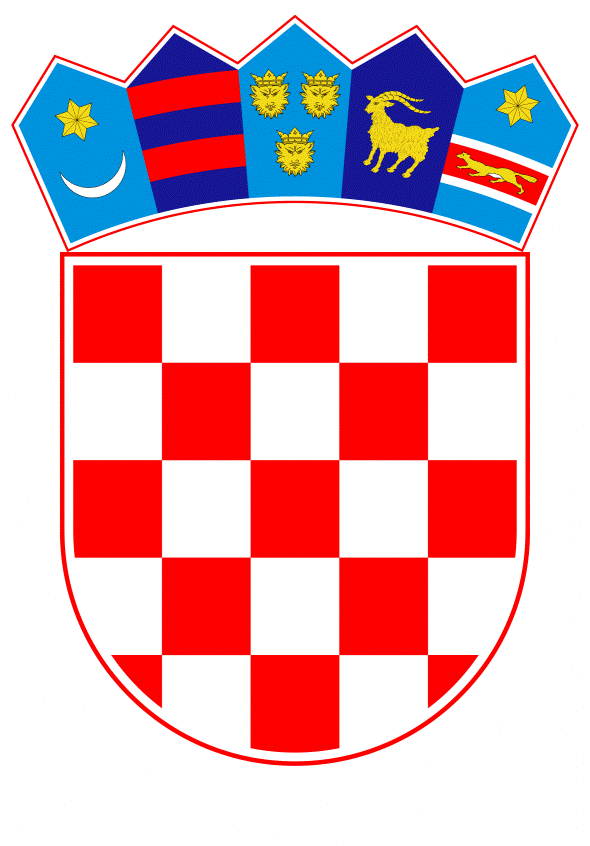 VLADA REPUBLIKE HRVATSKE                                                                                                             Zagreb, 30. rujna 2020.______________________________________________________________________________________________________________________________________________________________________________________________________________________________                                                                                                                             Prijedlog Na temelju članka 31. stavka 3. Zakona o Vladi Republike Hrvatske (Narodne novine, broj 150/11, 119/14, 93/16 i 116/18) i članka 12. stavka 3. Uredbe o unutarnjem ustrojstvu Središnjeg državnog ureda za središnju javnu nabavu (Narodne novine, broj 97/20), Vlada Republike Hrvatske je na sjednici održanoj ______ 2020. godine donijelaZ A K L J U Č A K1. 	Ovlašćuje se Središnji državni ured za središnju javnu nabavu, da u postupak javne nabave licenci za korištenje Oracle-ovih softverskih proizvoda i usluga, a koji provodi za obveznike iz članka 12. stavka 1. Uredbe o unutarnjem ustrojstvu Središnjeg državnog ureda za središnju javnu nabavu, uključi potrebe i provede postupak javne nabave za slijedeće javne naručitelje koji nisu obveznici središnje javne nabave:- 	Hrvatski zavod za zdravstveno osiguranje-  	Hrvatski zavod za mirovinsko osiguranje- 	Agencija za podršku informacijskim sustavima i informacijskim tehnologijama APIS IT d.o.o.- 	Hrvatski državni arhiv.2. 	Zadužuje se Središnji državni ured za središnju javnu nabavu da o ovome Zaključku izvijesti javne naručitelje navedene u točki 1. ovoga Zaključka.KLASA: URBROJ: Zagreb,   ____. ____. 2020. godine                        PREDSJEDNIK                  mr.sc. Andrej PlenkovićOBRAZLOŽENJESredišnji državni ured za središnju javnu nabavu (u nastavku teksta: Središnji državni ured) provodi postupke središnje javne nabave roba, radova i usluga za obveznike središnje javne nabave određene odredbom članka 12. stavkom 1. Uredbe o unutarnjem ustrojstvu Središnjeg državnog ureda za središnju javnu nabavu (Narodne novine, broj 97/2020, u nastavku teksta: Uredba), odnosno za Ured predsjednika Republike Hrvatske, Hrvatski sabor, Vladu Republike Hrvatske, urede i stručne službe Vlade Republike Hrvatske, te za tijela državne uprave (ministarstva i državne upravne organizacije). Odredbom članka 12. stavka 3. Uredbe, predviđena je iznimka od stavka 1. članka 12. te je propisano da Vlada Republike Hrvatske može ovlastiti Središnji državni ured za provođenje pojedinog postupka javne nabave za javne naručitelje koji nisu obuhvaćeni člankom 12. stavkom 1. Uredbe.Nadalje, Odlukom o nabavnim kategorijama (Narodne novine, broj 64/16), određene su nabavne kategorije za koje je Središnji državni ured nadležan provoditi postupke središnje javne nabave. U točki I. Odluke, licence za korištenje softverskih proizvoda i usluga, određene su kao jedna od nabavnih kategorija središnje javne nabave.Vlada RH je Zaključkom KLASA: 022-03/17-07/266, URBROJ: 50301-25/12-17-3 od 14. lipnja 2017. godine, ovlastila Središnji državni ured da provede postupak nabave licenci za korištenje Oracle-ovih softverskih proizvoda i usluga, te sklopi okvirne sporazume na razdoblje od tri godine, za dodatne korisnike, odnosno javne naručitelje iz točke 1. Prijedloga zaključka, koji nisu obveznici središnje javne nabave. Temeljem navedenog, sklopljeni su važeći Okvirni sporazumi broj 5/2017-1 i 5/2017-2 koji vrijede do 22. prosinca 2020. godine, te Okvirni sporazum broj 15/2018 koji vrijedi do 17. srpnja 2021. godine. S obzirom da predmetni okvirni sporazumi ističu potrebno je provesti novi postupak javne nabave, a javni naručitelji navedeni u točki 1. ovog Prijedloga zaključka, iskazali su potrebu za nabavom licenci za korištenje Oracle softverskih proizvoda i usluga, te Središnjem državnom uredu dostavili suglasnosti za uključivanje u predmetni postupak nabave, stoga se temeljem navedenog predlaže donošenje ovog Zaključka.Provođenjem postupka objedinjene nabave i za dodatne korisnike iz točke 1. Prijedloga zaključka smanjuju se administrativni troškovi koji bi nastali da svako tijelo postupak javne nabave provodi izdvojeno i samostalno. Slijedom navedenog, uvažavajući iskazani interes i dostavljene suglasnosti za uključivanje u predstojeći postupak nabave Oracle softverskih proizvoda i usluga, donošenje ovog Zaključka opravdano je i u skladu s člankom 12. stavkom 3. Uredbe.Predlagatelj:Središnji državni ured za središnju javnu nabavu     Predmet:Prijedlog zaključka o davanju ovlaštenja Središnjem državnom uredu za središnju javnu nabavu za provedbu postupaka javne nabave licenci za korištenje Oracle-ovih softverskih proizvoda i usluga za tijela koja nisu obveznici središnje javne nabave